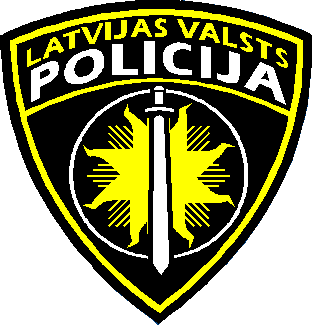 PĀRSKATSpar nepilngadīgo noziedzības stāvokli, noziedzīgos nodarījumos cietušajiem bērniem un noziedzības novēršanas problēmām. Pārskats sagatavots saskaņā ar likuma “Par policiju” 6.panta “Atklātums policijas darbā” pirmo daļu: “Policija dienesta interesēs par savu darbu informē Valsts un pašvaldību iestādes, kā arī iedzīvotājus” un “Bērnu noziedzības novēršanas un bērnu aizsardzības pret noziedzīgu nodarījumu pamatnostādnes 2013.-2019.gadam” V sadaļas “Pamatnostādnēs paredzēto uzdevumu un pasākumu plāns” 6.punktu: “Sagatavot pārskatu par nepilngadīgo noziedzības stāvokli, noziedzīgos nodarījumos cietušajiem bērniem, kā arī par noziedzības novēršanas problēmām.”Saīsinājumi LR - Latvijas Republika IeM - Iekšlietu ministrija MK - Ministru kabinetsIC - Informācijas centrsVP - Valsts policija KPP - Kārtības policijas pārvaldeKP – Kārtības policijaGKrPP - Galvenā kriminālpolicijas pārvaldeGKPP - Galvenā kārtības policijas pārvaldeKIP - Kriminālizmeklēšanas pārvaldeONAP - Organizētās noziedzības apkarošanas pārvaldeENAP - Ekonomisko noziegumu apkarošanas pārvaldeKVP - Kriminālizlūkošanas vadības pārvaldesKKP - Koordinācijas un kontroles pārvaldeSDP – Satiksmes drošības pārvaldeDKB - Dienestu koordinācijas birojsSUKB - Satiksmes uzraudzības un koordinācijas birojsPVN – Prevencijas vadības nodaļaVP RRP - Valsts policija Rīgas reģiona pārvalde NPN - Nepilngadīgo prevencijas nodaļaNLI - nepilngadīgo lietu inspektori IIIS - Integrētās iekšlietu informācijas sistēma KRASS - Kriminālprocesa informācijas sistēmaDWH – Datu noliktavas risinājums KL – KrimināllikumsKPL - Kriminālprocesa likums LAPK - Latvijas Administratīvo pārkāpuma kodekssBTAL - Bērnu tiesību aizsardzības likums ASV - Amerikas Savienotās ValstisCSN – Ceļu satiksmes negadījumsAS – Akciju sabiedrībaI Nepilngadīgo noziedzība Izvērtējot LR IeM IC statistikas datus 2015.gada 12 mēnešos salīdzinājumā ar 2014.gada analogo periodu, vērojams reģistrēto nepilngadīgo izdarīto noziedzīgo nodarījumu skaita samazinājums.Pēc IeM IC datiem 2015.gada 12 mēnešos kopumā valstī reģistrēti 47 406 (-1 071) noziedzīgi nodarījumi, no tiem 935 (-41) izdarīja nepilngadīgās personas. Pārskata periodā palielinājies arī personu skaits, kuras izdarīja noziedzīgus nodarījumus – 13 840 (+140), bet samazinājies nepilngadīgo personu skaits, kuras izdarīja noziedzīgus nodarījumus – 747 (-79). Līdz ar to, 2015.gada 12 mēnešos ir vērojama tendence samazināties gan reģistrēto nepilngadīgo izdarīto noziedzīgo nodarījumu, gan pašu nepilngadīgo personu skaits, kuras izdara noziedzīgus nodarījumus, skaitam. 2015.gada 12 mēnešos reģistrēti nepilngadīgo izdarītie noziedzīgi nodarījumi pēc noziedzīga nodarījuma grupas objekta (nav kvalifikācijas pēc KL (salīdzinājumā ar 2014.gada 12 mēnešiem):	2015.gada 12 mēnešos reģistrēti nepilngadīgo izdarītie noziedzīgi nodarījumi, kuri kvalificējami pēc KL pantiem (salīdzinājumā ar 2014.gada 12 mēnešiem):2015.gada 12 mēnešos, salīdzinājumā ar 2014.gada 12 mēnešiem, nepilngadīgie visbiežāk ir izdarījuši noziedzīgus nodarījumus pret īpašumu 83% (+18%), noziedzīgus nodarījumus, kas saistīti ar apreibinošu vielu lietošanu, iegādāšanos, glabāšanu, izgatavošanu, pārvadāšanu un pārsūtīšanu 7,4% (+4,7%), noziedzīgus nodarījumus pret veselību 7% (+2%), noziedzīgus nodarījumus pēc KL 231.panta „Huligānisms” 2% (-0,7%) un noziedzīgus nodarījumus pret tikumību un dzimumneaizskaramību 1,3% (-0,3%).Atskaites periodā, atbilstoši personas vai sabiedrības interešu apdraudējuma raksturam un sabiedriskās bīstamības pakāpei, 30 (+4) no nepilngadīgo izdarītiem noziedzīgiem nodarījumiem ir kriminālpārkāpumi, 518 (-9) – mazāk smagi noziegumi, 346 (-38) – smagi noziegumi un 45 (-3) – sevišķi smagi noziegumi. Kopumā noziedzīgus nodarījumus vairākums - 92%, ir izdarījuši zēni, savukārt meitenes tikai 8%. Jāatzīmē, ka palielinājies mazāk smago noziegumu skaits, savukārt samazinājies smago un sevišķi smago noziegumu skaits, kurus izdarīja zēni, taču kriminālpārkāpumu skaits, kurus izdarīja zēni, palika nemainīgs: 23 (+/-0) kriminālpārkāpumus, 464 (+34) mazāk smagus noziegumus, 335 (-4) smagus noziegumus un 42 (-1) sevišķi smagus noziegumus, kā arī ir palielinājies kriminālpārkāpumu skaits un samazinājies mazāk smago, smago un sevišķi smago noziegumu skaits, kurus izdarīja meitenes: 7 (+3) kriminālpārkāpumus, 56 (-45) mazāk smagus noziegumus, 15 (-31) smagus noziegumus un 4 (-1) sevišķi smagus noziegumus.Kopumā 2015.gada 12 mēnešos zēni izdarīja 76 % kriminālpārkāpumu, 89% mazāk smagu noziegumu, 96% smagu noziegumu un 93% sevišķi smagu noziegumu.Pēc VP Īslaicīgo aizturēšanas vietu sniegtajiem datiem 2015.gada 12 mēnešos salīdzinājumā ar iepriekšējo atskaites periodu ir aizturēts, apcietināts un konvojēts sekojošs nepilngadīgo personu skaits: Veicot statistikas datu analīzi, var izdarīt secinājumu, ka, samazinājies apcietināto personu skaits, kā arī samazinājies uz procesuālajām darbībām no ieslodzījuma vietām konvojēto personu skaits. 	VP RRP KPP NPN 2015.gadā bija ievietoti 287 (+97) bērni, t.sk. 206 (+74) bija zēni, bet 81 (+23) meitene. VP RRP iecirkņu amatpersonas NPN ievietoja 227 bērnus jeb par 101 vairāk, salīdzinot ar 2014.gadu. 120 (+37) no NPN ievietotajiem bija VP RRP apkalpojamajā teritorijā dzīvojošie; 166 (+61) – citos Latvijas reģionos dzīvojošie, kā arī 1 (-1) citās valstīs dzīvojošie. No NPN ievietoto bērnu kopskaita 131 (+56) bija bez vecāku gādības palicis un 196 (+81) ar vienu no vecākiem; 262 (+97) skolēni un 25 (+/-0) bērni, kuri nemācās. NPN ievietotie pēc vecuma:•	līdz 7 gadiem – 0 (-2);•	no 8 – 10 gadiem – 3 (+1);•	no 11 – 14 gadiem – 75 (+24);•	no 15 – 16 gadiem – 129 (+43);•	no 17 – 18 gadiem – 80 (+31).Lielākā daļa no NPN ievietotajiem bērniem bija nonākuši viņiem bīstamos apstākļos, izdarījuši darbības, par kurām paredzēta kriminālatbildība vai izdarījuši administratīvos pārkāpumus, izsludināti meklēšanā u.c..Saistībā ar katru NPN ievietoto bērnu pastāvīgi tika veikts individuāls preventīvais darbs ar mērķi novērst bērnu nepietiekamu uzraudzību, iegūt informāciju par viņu izdarītajiem likumpārkāpumiem, kā arī prettiesiskajām darbībām, kas vērstas pret viņu vai citām personām, kā arī nepieļaut turpmākās prettiesiskās darbības.Sekmīgai bērnu problēmu risināšanai NPN amatpersonas pastāvīgi sadarbojās ar bāriņtiesām, sociālajiem dienestiem, izglītības pārvaldēm u.c. iestādēm. Veica preventīvo darbu ar bērnu vecākiem, to aizbildņiem. Lai iepriekš minētās institūcijas informētu par bērna problēmām, kā arī iegūtu par bērnu un viņa ģimeni nepieciešamo informāciju, tika izsūtītas 572 (+197) informācijas un pieprasījumi, t.sk. bāriņtiesai – 284 (+102) un pašvaldību sociālajiem dienestiem – 266 (+86).Saskaņā ar BTAL 58.panta trešo daļu, 2015.gada 12 mēnešos VP KP struktūrvienību inspektori, kuri veic dienesta pienākumus NLI jomā, nepilngadīgo likumpārkāpēju individuālās prevencijas uzskaitē ir ņēmuši 320 nepilngadīgos, kas salīdzinot ar 2014.gada 12 mēnešiem ir par 46 likumpārkāpējiem mazāk un atskaites perioda beigās VP nepilngadīgo likumpārkāpēju individuālās prevencijas uzskaitē atradās 370 (-14) nepilngadīgās personas. Atrodoties uzskaitē 167 (+6) nepilngadīgie izdarīja noziedzīgus nodarījumus, bet 204 (-92) – administratīvu pārkāpumu. 2015.gada 12 mēnešos 348 (-15) bērni vecumā no 7 līdz 18 gadiem nonāca VP redzeslokā sakarā ar likumpārkāpumu izdarīšanu un 154 (+11) nepilngadīgās personas NLI redzeslokā nonāca dēļ sistemātiskas klaiņošanas. 56 bērni vecumā no 7 līdz 14 gadu vecumam izdarīja smagus vai sevišķi smagus noziegumus vai atkārtoti izdarīja noziedzīgus nodarījumus, kas ir par 2 personām mazāk, nekā 2014.gada 12 mēnešos. Atskaites periodā izbeigtie pret nepilngadīgajiem uzsāktie kriminālprocesi (salīdzinājumā ar 2014.gada 12 mēnešiem): 2015.gada 12 mēnešos pirmās instances tiesas par KL paredzēto noziedzīgo nodarījumu izdarīšanu pieņēma 123 (-52) lēmumus par audzinoša rakstura piespiedu līdzekļu piemērošanu nepilngadīgām personām vecumā no 11 līdz 18 gadiem un 2 lēmumus par medicīniska rakstura piespiedu līdzekļu piemērošanu nepilngadīgajām personām. 2015.gada 12 mēnešos tika notiesāti 413 nepilngadīgie (-120), no kuriem 15 (-7) nepilngadīgajiem tika piemēroti audzinoša rakstura piespiedu līdzekļi. Pēc IeM IC datiem, 2015.gada 12 mēnešos pašvaldību administratīvās komisijas pieņēma 98 lēmumus par audzinoša rakstura piespiedu līdzekļu piemērošanu bērniem par viņu izdarītajiem administratīvajiem pārkāpumiem, kas ir par 27 lēmumiem vairāk nekā salīdzinājumā ar analogu periodu 2014.gada 12 mēnešos. II Cietušie bērni Pēc IeM IC datiem 2015.gada 12 mēnešos noziedzīgos nodarījumos kopā cietušas 15 123 (+75) personas, no tām 526 (-28) bērni, no tiem 255 (+3) vecumā no 14 līdz 18 gadiem, 112 (-16) vecumā no 11 līdz 14 gadiem, 91 (-44) vecumā no 7 līdz 11 gadiem un 76 (+13) vecumā no 0 līdz 7 gadiem. Kopā mazgadīgo cietušo personu skaits ir 279, kas ir par 47 personām mazāk, salīdzinājumā ar iepriekšējo periodu. No noziedzīgos nodarījumos cietušajiem bērniem, zēni ir 270 (-2) un meitenes – 256 (-26). Atskaites periodā uzsāktie kriminālprocesi pret bērniem izdarītajiem noziedzīgajiem nodarījumiem: 2015.gada 12 mēnešos, salīdzinājumā ar 2014.gada 12 mēnešiem, visbiežāk bērni cietuši no noziedzīgiem nodarījumiem pret tikumību un dzimumneaizskaramību – 30,6% gadījumu (+/-0%), mantiskiem nodarījumiem – 23,6% (+0,9%), no cietsirdības un vardarbības (KL 174.pants) – 18,8% bērnu (-0,5%) un no nodarījumiem pret dzīvību un veselību – 11,2% (-2,6%).  Palielinoties bērnu vecumam, pieaug risks ciest no noziedzīgiem nodarījumiem pret tikumību un dzimumneaizskaramību. Visbiežāk no iepriekš minētajiem noziedzīgiem nodarījumiem cieš meitenes, zēni retāk.Kā pozitīvu jāatzīmē, ka atskaites periodā salīdzinot ar iepriekšējo periodu ir strauji samazinājies bērnu skaits, kuri cietuši no pavešanas netiklībā (KL 162.pants) 27 (-37), kā arī strauji samazinājies bērnu skaits, kuriem tika nodarīti tīši viegli miesas bojājumi (KL 130.pants) 35 (-17).Atskaites periodā notikusi vienas nepilngadīgas personas nolaupīšana un divu nepilngadīgo personu tirdzniecības gadījums, savukārt trīs nepilngadīgajiem ir tikusi nelikumīgi atņemta brīvība. Kā negatīvu jāatzīmē, ka atskaites periodā salīdzinot ar iepriekšējo periodu ir strauji palielinājies bērnu skaits, kuri cietuši no seksuālās vardarbības (KL 160.pants) 57 (+13), no seksuāla rakstura darbībām (KL 161.pants) 28 (+14). 2015.gada 12 mēnešos reģistrētie noziedzīgie nodarījumi pēc noziedzīga nodarījuma grupas objekta (nav kvalifikācijas pēc KL panta): Pēc IeM IC datiem 2015.gada 12 mēnešos, sadalījumā pēc noziedzīga nodarījuma izdarīšanas vietas, bērni visbiežāk cietuši: 95 (-14) uz ielas, 84 (-31) dzīvoklī, 75 (+25) dzīvojamajā mājā, 68 (-16) pilsētā, 28 (+8) uz ceļa, 24 (-3) mācību iestādē un 5 (-14) interneta vidē.Pēc VP GKrPP KIP sniegtajiem datiem 2015.gadā salīdzinot ar 2014.gadu tika uzsākti kriminālprocesi pēc KL XVI nodaļas (Noziedzīgi nodarījumi pret tikumību un dzimumneaizskaramību) : VP GKrPP ONAP 3.nodaļas kompetences ietvaros 2015. gadā pēc KL 154.1panta (Cilvēku tirdzniecība) tika uzsākts 1 kriminālprocess par nepilngadīgo vervēšanu seksuālai ekspluatācijai, kā arī par KL 164.panta 3.1 daļā paredzēto noziegumu - nepilngadīgas personas prostitūcijas izmantošanu. Par aizdomās turētiem atzītas 3 personas (2 vīrieši un 1 nepilngadīga meitene). Tika izsludināts meklēšanā 1 vīrietis.  Par cietušām no cilvēku tirdzniecības atzītas 2 nepilngadīgas meitenes. Cīņā ar bērnu seksuālo izmantošanu, tiek uzlabota informācijas apmaiņa un starp teritoriālajām struktūrvienībām un nevalstiskajām organizācijām, notiek darbinieku kapacitātes celšana un apmācība, tajā skaitā, izmantojot Eiropola dalībvalstu praktisko pieredzi. 2015.gada darba rezultātu pārskats: 31 izvarošanas gadījums (noziedznieki apzināti un nodarījumi atklāti – 29 gadījumos, procentuāli 93%), kas vērsti pret nepilngadīgām un mazgadīgām personām (KL 159.p. 2.d. un 3.d.), kas ir par 3 nodarījumiem vairāk, kā 2014.gadā. Atklāšanas pieaugums par 27%, salīdzinot ar attiecīgo periodu iepriekšējā gadā;43 seksuālas vardarbības fakti (noziedznieki apzināti un nodarījumi atklāti – 97%), kas vērsti pret nepilngadīgām un mazgadīgām personām (KL 160.p. 3., 4., 5. un 6.d.), kas ir par 5 nodarījumiem vairāk kā 2014.gadā. Atklāšanas pieaugums par 16%, salīdzinot ar attiecīgo periodu 2014.gadā;30 seksuāla rakstura darbību fakti ar personu, kura nav sasniegusi 16 gadu vecumu (KL 161.p.), kas ir par septiņiem nodarījumiem mazāk kā analoģiskā laika posmā 2014.gadā (noziedznieki apzināti un nodarījumi atklāti –100%). Atklāšanas pieaugums par 17%, salīdzinot ar attiecīgo periodu iepriekšējā gadā;42 fakti par pavešanu netiklībā un pamudināšanas iesaistīties seksuālās darbībās (KL 162.1p. un 162.p.), par 28 noziedzīgu nodarījumu mazāk kā analoģiskā laika posmā 2014.gadā (noziedznieki apzināti un nodarījumi atklāti - 93% gadījumu). Atklāšana samazinājās par 7%;1 gadījums par personas piespiešanu nodarboties ar prostitūciju, 2015.gadā šis gadījums tika atklāts, (KL 164.p. 3. un 4.d.). 12 gadījumi, par pornogrāfiska rakstura materiālu izgatavošanu un pornogrāfiska rakstura priekšnesuma demonstrēšanu, kur tiek iesaistītas nepilngadīgas personas (KL 166.p. 3. un 4.d.).  (noziedznieki apzināti un nodarījumi atklāti 100% gadījumu). Atklāšana palielinājās par 33%, salīdzinot ar iepriekšējo gadu.VP GKrPP ENAP 2015.gadā, veicot izmeklēšanu kriminālprocesos par svešas personas korespondences noslēpuma pārkāpšanu, noskaidroja personu, kura ilgstoši (ap 10 gadiem) interneta vidē nodarbojās ar pornogrāfiska rakstura materiālu apriti, kas satur bērnu pornogrāfiju un sešpadsmit gadu vecumu nesasniegušas personas pamudināšanu, iesaistīšanu un piespiešanu piedalīties pornogrāfiska rakstura materiāla izgatavošanā. Nepilngadīgie jaunieši ar viltu, izmantojot cietušās personas vecumu vai izvirzot šantāžas nosacījumus, tika iesaistīti pornogrāfiska rakstura priekšnesumos un pornogrāfiska rakstura materiālu izgatavošanā. Minētais kriminālprocess tika nodots turpmākai izmeklēšanai VP GKrPP KIP, kur produktīvās sadarbības rezultātā ir izdevies apzināt un procesuāli nostiprināt 70 cietušās personas, kuras, būdamas nepilngadīgas tika iesaistītas pornogrāfisko materiālu izgatavošanā un attiecībā pret dažiem tika veikta arī seksuālā vardarbība. 2016.gadā nepilngadīgo aizsardzībai no noziedzīgiem nodarījumiem būs aktuāla ,,IeM darbības stratēģija 2014.-2016.gadam” plānā noteiktā prioritāte - noziegumu pret nepilngadīgām personām un noziedzīgiem nodarījumiem pret dzimumneaizskaramību novēršana un apkarošana.III Citi pārkāpumi, kurus izdarījuši nepilngadīgie un pārkāpumi, kuru rezultātā cietušie ir nepilngadīgieIevērojot ilggadējas pārskatu par nepilngadīgo noziedzības stāvokli un cietušajiem bērniem iestrādes, kā arī ņemot vērā to, ka “Bērnu noziedzības novēršanas un bērnu aizsardzības pret noziedzīgu nodarījumu pamatnostādnes 2013.-2019.gadam” sadaļā „Situācijas raksturojums un identificētās problēmas” ir iekļautas tādas situāciju raksturojošas pozīcijas, kā nepilngadīgo citu izdarīto likumpārkāpumu skaita izmaiņas tendences un bērnu aizsardzība ceļu satiksmes drošības jomā, zemāk apskatāma atbilstoša papildus statistika:1.	Administratīvo pārkāpumu tendences un dinamika.2015.gada 12 mēnešos valstī kopumā 5 989 (- 703) nepilngadīgās personas vecumā no 14 līdz 18 gadiem izdarīja administratīvos pārkāpumus:2015.gada 12 mēnešos samazinājās arī nepilngadīgo personu skaits, kuras izdarīja administratīvos pārkāpumus – 3 433, kas ir par 262 personām mazāk, salīdzinājumā ar iepriekšējo periodu:Veicot datu analīzi var secināt, ka šogad samazinājies gan pārkāpumu, gan personu skaits smēķēšanas un narkotisko vielu iegādāšanā un glabāšanā, alkoholisko dzērienu vai citu apreibinošu vielu lietošana sabiedriskās vietās un atrašanās sabiedriskās vietās reibuma stāvoklī, kā arī maznozīmīgu miesas bojājumu tīšās nodarīšanas jomā, savukārt palielinājies sīko huligānismu izdarījušo un alkoholisko dzērienu vai citu apreibinošu vielu lietošanas vai atrašanās alkoholisko dzērienu vai citu apreibinošu vielu ietekmē jomā personu un pārkāpumu skaits.Lai novērstu nepilngadīgo izdarītos likumpārkāpumus, liela nozīme ir preventīvajam darbam ar nepilngadīgajiem. VP to realizē divos virzienos - gan kā vispārējo prevenciju (dažādu akciju, lekciju, reidu u.c. pasākumu ietvaros), gan kā individuālo prevenciju (attiecas uz konkrētām personām), ar mērķi novērst un atturēt nepilngadīgās personas no noziedzīgu nodarījumu izdarīšanas. Saskaņā ar BTAL 58.panta pirmo daļu, par vadošo iestādi bērnu likumpārkāpumu profilakses darba organizēšanā, starpinstitucionālās sadarbības veidošanā un atbildīga par profilaktiskā darba veikšanu ar BTAL 58.panta otrajā daļā minētajiem bērniem ir noteikta pašvaldība. Valsts policija par visiem BTAL 58.panta otrajā daļā minētajiem bērniem informē pašvaldību.2015.gada 12 mēnešos, salīdzinājumā ar 2014.gada 12 mēnešiem, kopumā palielinājies sastādīto administratīvo pārkāpumu protokolu skaits personām par bērnu tiesību pārkāpšanu – 3 169, kas ir par 46 protokoliem vairāk:Būtiski, ka 2015.gada 12 mēnešos ir samazinājies vecākiem vai personām, kas tos aizstāj, sastādīto protokolu skaits par fizisku vai emocionālu vardarbību pret bērnu un par bērna, kas nav sasniedzis septiņu gadu vecumu, atstāšanu bez uzraudzības (LAPK 172.4 panta pirmā daļa) un par bērna aprūpes pienākumu nepildīšanu, ja tā rezultātā bērns izdarījis sīko huligānismu vai lietojis narkotiskās vai psihotropās vielas bez ārsta nozīmējuma, vai atradies alkoholisko dzērienu ietekmē vai nodarbojies ar ubagošanu (LAPK 173.panta otrā daļa), savukārt ir pieaudzis citām personām sastādīto protokolu skaits par fizisku vai emocionālu vardarbību pret bērnu (LAPK 172.2 panta pirmā daļa) un bērnu aprūpes pienākumu nepildīšanu (LAPK 173.panta pirmā daļa).2.	Nepilngadīgo cietušo skaita dinamika ceļu satiksmes negadījumos un izdarītie pārkāpumi ceļu satiksmes jomā. 2015.gada 12 mēnešos, salīdzinājumā ar 2014.gada 12 mēnešiem, valstī ir samazinājies ievainoto bērnu skaits, kuri cietuši CSN – 459 (-17), savukārt palielinājies bojā gājušo bērnu skaits – 12 (+5). CSN cietušo un bojā gājušo bērnu skaits vecuma grupās: Galvenie iemesli minētajiem CSN ir šādi: mazāk aizsargātajiem ceļu satiksmes dalībniekiem - gājējiem vai velobraucējiem, nav bijis atstarotājs vai apģērbs ar atstarojošiem elementiem; velosipēds nav bijis aprīkots atbilstoši ceļu satiksmes noteikumiem;drošības jostu nelietošana (vadītājiem un pasažieriem);noteikumu pārkāpšana, kuri paredz bērnu pārvadāšanai paredzēto drošības līdzekļu lietošanu;nepareiza pārvietošanās pa ceļu – pa nepareizo ceļa pusi vai pat pa ceļa vidu;nepareizā ātruma izvēle atbilstoši ceļa un meteoroloģiskiem apstākļiem.Pēc LAPK 149.32 panta trešās daļas „Par to noteikumu pārkāpšanu, kuri paredz bērnu pārvadāšanai paredzēto drošības līdzekļu lietošanu” 2015.gada 12 mēnešos sodīti 462 vadītāji, kas ir par 40 mazāk, nekā 2014.gada 12 mēnešos.2015.gada 12 mēnešos, salīdzinājumā ar 2014.gada 12 mēnešiem, samazinājies nepilngadīgām personām (14 -17 g.v.) sastādīto administratīvā pārkāpuma protokolu skaits par satiksmes noteikumu neievērošanu:IV Preventīvie pasākumiLai uzlabotu bērnu drošību, svarīga ir gan bērnu, gan vecāku izglītošana, kur nozīmīga loma ir VP preventīvajam darbam. VP NLI 2015.gada 12 mēnešos īstenojoši 4 643 (+170) preventīvos pasākumus (neieskaitot individuālās prevencijas pasākumus).Pēc VP GKPP PVN sniegtās informācijas 2015.gada 12 mēnešos, lai veicinātu bērnu vispārējo drošību tika veikti 557 preventīvie pasākumi vispārējās drošības jomā (drošība uz ielas, drošība braucot automašīnā, drošība mājās un ārpus tās, ugunsdrošība, drošība skolā, nelaimes gadījumu riski attiecīgajos apstākļos un gadalaikā, drošība pirotehnikas lietošanā u.c.). Tika apmeklētas izglītības iestādes, demonstrējot informatīvi izglītojošas prezentācijas „Sargā sevi pats!”, „Vispārējā drošība”, „Droša vasara - Tava vasara”, „Drošība ziemā”. Tika rīkoti 880 preventīvie pasākumi ceļu satiksmes drošības uzlabošanai, lai mazinātu risku mazāk aizsargātajiem ceļu satiksmes dalībniekiem - gājējiem un velosipēdistiem nokļūt CSN, kā arī par gaismu atstarojošu elementu diennakts tumšajā laikā lietošanas nozīmi. Tika apmeklētas izglītības iestādes, demonstrējot informatīvi izglītojošas prezentācijas „Esmu redzams - esmu drošs”, „Mans drošais gājēja ceļš”, „Ceļu satiksmes noteikumi”, „Esi redzams” u.c.	Tāpat tika rīkoti 807 preventīvie pasākumi par kriminālatbildību vai administratīvo atbildību, informējot par pārkāpuma veidiem, ar kuriem visbiežāk saskaras nepilngadīgie (huligānisms, nodarījumi pret īpašumu, u.c.), kā arī par likumā paredzēto atbildību, atbildību kopumā, tiesībām un pienākumiem, tiesisko audzināšanu, sabiedriskās kārtības noteikumu un iekšējo kārtības noteikumu ievērošanu un ar tiem saistīto atbildību.	Vardarbības mazināšanai izglītības iestādēs un bērnu vidū tika organizēti 492 preventīvie pasākumi un tika apmeklētas izglītības iestādes, demonstrējot informatīvi izglītojošas prezentācijas „Atpazīsti un novērs – vardarbība skolā” (par skolēnu savstarpējām attiecībām, īpaši uzmanību vēršot vardarbības problēmai, mudinot atpazīt vardarbīgu uzvedību dažādās situācijās),  „Vardarbība skolā”, „Mobings”, „Savstarpējās attiecības”.	Lai atturētu jauniešus no narkotisko, psihotropo un psihoaktīvo vielu lietošanas un izskaidrotu par lietošanas riskiem un sekām, atkarības veidošanos, kā arī likumā paredzēto administratīvo atbildību un kriminālatbildību tika rīkoti 143 preventīvie pasākumi. Tika apmeklētas izglītības iestādes, demonstrējot informatīvi izglītojošas prezentācijas „Izvēle – rīcība - sekas”, „Narkotikām - nē”, „Lieto barā, mirsti viens!” u.c.. Kā arī, lai jauniešiem izskaidrotu smēķēšanas un alkohola izraisīto kaitīgo seku ietekmi uz veselību un likumā paredzēto aizsardzību un atbildību. Tika apmeklētas izglītības iestādēs, demonstrējot informatīvi izglītojošu prezentāciju „Pusaudži un alkohols”. Tāpat izglītības iestādēs bērniem tika rīkoti 283 preventīvie pasākumi par personīgo mantu drošību, sniedzot padomus atbilstošai personīgo mantu uzglabāšanai, informējot par personīgo mantu nozaudēšanas un nozagšanas riskiem. Tika apmeklētas izglītības iestādēs, demonstrējot informatīvi izglītojošu prezentāciju „Sargā pats sevi un savas mantas!”.Kā arī tika rīkoti 317 preventīvie pasākumi par drošību internetā, norādot uz iespējamiem apdraudējumiem virtuālajā vidē (norādītās personiskās informācijas apjoms; sarakste ar nepazīstamām personām; potenciālā varmākas pazīmes u.c.). Tika apmeklētas izglītības iestādes, demonstrējot informatīvi izglītojošas prezentācijas „Atpazīsti un novērs – Drošība internetā”, „Tavs drošais internets” u.c..Tika rīkoti 148 preventīvie pasākumi, lai iepazīstinātu skolēnus ar VP darbu, struktūru un funkcijām, kā arī prasībām, lai palīdzētu jauniešiem izvēlēties profesiju un atbilstoši tai sagatavotos, tostarp arī 47 ekskursijas uz iecirkņiem, tai skaitā „Ēnu dienu”, „Atvērto durvju dienas”.Lai popularizētu policijas tēlu un darbu bērnu un jauniešu vidū, tajā skaitā izmantojot policijas tēlus - Runcis Rūdis un Bebrs Bruno, tika rīkoti 297 preventīvie pasākumi.	Tika rīkotas 90 sacensības un konkursi, tajā skaitā VP un AS „Dinamo Rīga” kopīgi organizētā projekta „Roku rokā” skolēnu sacensības. Projekta mērķis ir palīdzēt bērniem un jauniešiem nojaukt barjeras, kas traucē tiem pilnveidoties, apzināties sevi, veicināt veselīga dzīvesveida attīstīšanu, iesaistīt bērnus un jauniešus sportiskās, informatīvi izglītojošās un radošās aktivitātēs, kas lietderīgi aizpildītu bērnu un jauniešu laiku, tādejādi mazinot dažādas atkarības, noziedzības un citus nevēlamus riskus. Tika organizēts arī zīmējumu konkurss „Esmu redzams – esmu drošs”, lai veicinātu bērnu izpratni par atstarotāju lietošanas nozīmību.VP NLI, iepriekš minētajā laika posmā ir piedalījušies arī citos preventīvajos pasākumos (t.sk. vecāku sapulcēs izglītības iestādēs), kā arī veikuši individuālās prevencijas darbu, piedalījušies profilaktiskajos reidos.Papildus iepriekš minētajiem īstenotajiem preventīvajiem pasākumiem ir veiktas šādas liela mēroga prevencijas aktivitātes:- no 2015.gada 17.aprīļa līdz 2015.gada 19.aprīlim dalība izstādē Ķīpsalā „Bērnu pasaule” (izmantojot policijas tēlus – Runci Rūdi un Bebru Bruno, radošās darbnīcas nodrošināšana, operatīvā transporta apskates iespējas);- 2015.gada 30.maijā Esplanādē tika organizēts drošības festivāls bērniem, kurā bērni tika informēti par dažādiem drošības jautājumiem, lai tuvojoties vasarai un skolēnu brīvlaikam, bērniem, jauniešiem, kā arī viņu vecākiem atgādinātu, kā parūpēties par savu drošību un veselību. Bērniem un jauniešiem tika nodrošināta iespēja tuvāk aplūkot operatīvos transportlīdzekļus un speciālo tehniku, uzzināt visu svarīgāko par drošību interneta vidē un jauno psihoaktīvo vielu kaitīgo ietekmi uz cilvēka veselību, kā arī vērot dienesta suņu paraugdemonstrējumus;- 2015.gada 1.jūnijā Starptautiskās bērnu aizsardzības dienas ietvaros, VP GKPP PVN darbinieki piedalījās Latvijas Neredzīgo bibliotēkas rīkotajā pasākumā “Mēs esam dabas bērni”, kurā pasākuma apmeklētājiem tika piedāvāta iespēja darboties radošajā darbnīcā, iejusties policista tēlā kopā ar VP tēliem Runci Rūdi un bebru Bruno, kā arī saņemt atbildes uz jautājumiem par ar drošību saistītiem jautājumiem. Sadarbojoties ar Latvijas Neredzīgo bibliotēku, tika izgatavotas informatīvas brošūras neredzīgajiem Braila rakstā. Kopā tika izstrādātas sešu veidu brošūras pieaugušajiem un bērniem. Brošūrās sniegta informācija par dažādām tēmām, tostarp par vardarbību, drošību internetā, personisko drošību, īpašuma drošību un atkarību izraisošām vielām. Sniegtie padomi un informācija īpaši pielāgota neredzīgo vajadzībām, izmantojot vieglāku valodu un samazinot teksta apjomu;- 2015.gada oktobrī un novembrī tika ņemta dalība informatīvi izglītojošā projekta skolēniem "Esi drošs - neesi pārdrošs" organizēšanā un dalībnieku izvērtēšanā. Projekta ietvaros tā dalībnieki tika informēti par drošību ceļu satiksmē un drošību internetā;- 2015.gadā turpināta jaunas VP mājas par drošības un prevencijas jautājumiem www.sargi-sevi.lv izstrāde.Pārskatu sagatavoja: KL nodaļa:2014.gads2015.gads+/-IX nodaļa “Noziegumi pret cilvēci, mieru, kara noziegumi, genocīds”00+/-0X nodaļa “Noziegumi pret valsti” 00+/-0XI nodaļa “Noziedzīgi nodarījumi pret dabas vidi”12+1XII nodaļa “Nonāvēšana”76-1XIII nodaļa “Noziegumi pret personas veselību”5568+13XIV nodaļa “Noziedzīgi nodarījumi pret personas pamattiesībām un pamatbrīvībām”30-3XV nodaļa “Noziedzīgi nodarījumi pret personas brīvību, godu un cieņu”15+4XVI nodaļa “Noziedzīgi nodarījumi pret tikumību un dzimumneaizskaramību”1311-2XVII nodaļa “Noziedzīgi nodarījumi pretģimeni un nepilngadīgajiem”00+/-0XVIII nodaļa “Noziedzīgi nodarījumi pret īpašumu”715566-149KL nodaļa:2014.gads2015.gads+/-XIX nodaļa “Noziedzīgi nodarījumi tautsaimniecībā”5132-19XX nodaļa “Noziedzīgi nodarījumi pret vispārējo drošību un sabiedrisko kārtību”6676+10XXI nodaļa “Noziedzīgi nodarījumi pret satiksmes drošību”4336-7XXII nodaļa “Noziedzīgi nodarījumi pret pārvaldes kārtību”1214+2XXIII nodaļa “Noziedzīgi nodarījumi pret jurisdikciju”1414+/-0KL pants2014.gads2015.gads+/-78.p. - nacionālā, etniskā un rasu naida izraisīšana00+/-093.p. - valsts simbolu zaimošana00+/-0116.p. - slepkavība11+/-0117.p. - slepkavība pastiprinošos apstākļos65-1118.p. - slepkavība sevišķi pastiprinošos apstākļos00+/-0125.p. - tīšs smags miesas bojājums1012+2126.p. - tīšs vidēja smaguma miesas bojājums1719+2130.p.  tīšs viegls miesas bojājums2534+9131.p. - miesas bojājums aiz neuzmanības22+/-0132.p. - draudi izdarīt slepkavību un nodarīt smagu miesas bojājumu13+2159.p. - izvarošana37+4160.p. - vardarbīga dzimumtieksmes apmierināšana134-9162.p. - pavešana netiklībā00+/-0175.p. - zādzība287268-19176.p. - laupīšana5462+8177.p. - krāpšana74-3179.p. - piesavināšanās14+3180.p. - zādzība, krāpšana, piesavināšanās nelielā apmērā165254+89183.p. - izspiešana11+/-0185.p. - mantas tīša iznīcināšana un bojāšana117177+60186.p. - mantas iznīcināšana un bojāšana aiz neuzmanības32-1230.p. - cietsirdīga izturēšanās pret dzīvniekiem00+/-0231.p. - huligānisms2719-8253.p. - narkotisko un psihotropo vielu neatļauta izgatavošana, iegādāšanās, glabāšana, pārvadāšana un pārsūtīšana718+11253.1p. - narkotisko un psihotropo vielu neatļauta izgatavošana, iegādāšanās, glabāšana, pārvadāšana un pārsūtīšana realizācijas nolūkā un neatļauta realizēšana1123+12KL pants2014.gads2015.gads+/-253.2.p. - narkotisko un psihotropo vielu neatļauta iegādāšanās, glabāšana un realizēšana nelielā apmērā un narkotisko un psihotropo vielu neatļauta lietošana1228+16262.p. - transportlīdzekļa vadīšana alkohola, narkotisko, psihotropo, toksisko vai citu apreibinošu vielu ietekmē4032-82014.gads2015.gads+/-Saskaņā ar KPL aizturētās personas, kurām tika piemērots apcietinājums277--Saskaņā ar KPL aizturētās personas, kurām netika piemērots apcietinājums-257-Apcietināto personu skaits118151-33Uz procesuālajām darbībām no ieslodzījuma vietām konvojētās personas (kopā)270241-29Tiesai130108-22Prokuratūrai3431-3Policijai105100-5Citi12+1KPL pants2014.gads2015.gads+/-377.p.1.pkt. - nav noticis noziedzīgs nodarījums72 -5377.p.2.pkt. - izdarītajā nodarījumā nav noziedzīga nodarījuma sastāva3342+9377.p.3.pkt. - iestājies noilgums01+1377.p.4.pkt. - pieņemts amnestijas akts, kas novērš soda piemērošanu par attiecīgo noziedzīgu nodarījumu00+/-0KPL pants2014.gads2015.gads+/-377.p.8.pkt. - nav cietušās personas pieteikuma tādā kriminālprocesā, kuru var uzsākt tikai uz šīs personas pieteikuma pamata33+/-0377.p.9.pkt. - noticis cietušā un aizdomās turētā vai apsūdzētā izlīgums tādā kriminālprocesā, kuru var uzsākt tikai uz cietušās personas pieteikuma pamata288-20379.p.1.d.1.pkt. -  izmeklētājs ar uzraugošā prokurora piekrišanu, prokurors vai tiesa var izbeigt kriminālprocesu, ja: izdarīts noziedzīgs nodarījums, kuram ir noziedzīga nodarījuma pazīmes, bet ar kuru nav radīts tāds kaitējums, lai piespriestu kriminālsodu108-2379.p.1.d.2.pkt. -  izmeklētājs ar uzraugošā prokurora piekrišanu, prokurors vai tiesa var izbeigt kriminālprocesu, ja: persona, kas izdarījusi kriminālpārkāpumu vai mazāk smagu noziegumu, ir izlīgusi ar cietušo vai viņa pārstāvi Krimināllikumā noteiktajos gadījumos84-4379.p.1.d.3.pkt. - izmeklētājs ar uzraugošā prokurora piekrišanu, prokurors vai tiesa var izbeigt kriminālprocesu, ja: noziedzīgu nodarījumu izdarījusi nepilngadīga persona un ir konstatēti noziedzīga nodarījuma izdarīšanas īpašie apstākļi, un par nepilngadīgo personu iegūtas ziņas, kas mīkstina tās atbildību52-3379.p.1.d.4.pkt. - izmeklētājs ar uzraugošā prokurora piekrišanu, prokurors vai tiesa var izbeigt kriminālprocesu, ja: kriminālprocesu nav iespējams pabeigt saprātīgā termiņā00+/-0379.p.1.d.5.pkt. -  izmeklētājs ar uzraugošā prokurora piekrišanu, prokurors vai tiesa var izbeigt kriminālprocesu, ja: persona noziedzīgu nodarījumu izdarījusi laikā, kad tā bija pakļauta cilvēku tirdzniecībai un tika piespiesta to izdarīt00+/-0379.p.2.d. - izmeklētājs ar uzraugošā prokurora piekrišanu vai prokurors var izbeigt kriminālprocesu un materiālus par nepilngadīgo nosūtīt audzinoša rakstura piespiedu līdzekļa piemērošanai86-2379.p.3.d. - prokurors var izbeigt kriminālprocesu, nosacīti atbrīvojot no kriminālatbildības10-1KL pantiKL panti2014.gads2014.gads2014.gads2014.gads2014.gads2014.gads2015.gads2015.gads2015.gads2015.gads2015.gads2015.gadsKL pantiKL panti  Zēni  ZēniMeitenes Meitenes Kopā:Kopā:ZēniZēniMeitenes Meitenes Kopā:Kopā:+/-+/-116.p. - slepkavība116.p. - slepkavība220022110011-1-1117.p. - slepkavība pastiprinošos apstākļos117.p. - slepkavība pastiprinošos apstākļos110011000000-1-1123.p. - nonāvēšana aiz neuzmanības123.p. - nonāvēšana aiz neuzmanības000000000000+/-0+/-0125.p. - tīšs smags miesas bojājums125.p. - tīšs smags miesas bojājums442266440044-2-2126.p. - tīšs vidēja smaguma miesas bojājums126.p. - tīšs vidēja smaguma miesas bojājums11110011111212331515+4+4130.p. - tīšs viegls miesas bojājums130.p. - tīšs viegls miesas bojājums4141111152523030553535-17-17131.p. - miesas bojājums aiz neuzmanības131.p. - miesas bojājums aiz neuzmanības111122111122+/-0+/-0132.p. - draudi izdarīt slepkavību un nodarīt smagu miesas bojājumu132.p. - draudi izdarīt slepkavību un nodarīt smagu miesas bojājumu221133220022-1-1KL pantiKL panti2014.gads2014.gads2014.gads2014.gads2014.gads2014.gads2015.gads2015.gads2015.gads2015.gads2015.gads2015.gadsKL pantiKL panti  Zēni  ZēniMeitenes Meitenes Kopā:Kopā:  Zēni  ZēniMeitenes Meitenes Kopā:Kopā:+/-+/-152.p. - nelikumīga brīvības atņemšana152.p. - nelikumīga brīvības atņemšana000000003333+3+3153.p. - personas nolaupīšana153.p. - personas nolaupīšana110011001111+/-0+/-0154.1 p. - cilvēku tirdzniecība154.1 p. - cilvēku tirdzniecība000000002222+2+2159.p. - izvarošana159.p. - izvarošana00191919193324242727+8+8160.p. - seksuāla vardarbība160.p. - seksuāla vardarbība151529294444222235355757+13+13161.p. - seksuāla rakstura darbības ar personu, kura nav sasniegusi sešpadsmit gadu vecumu161.p. - seksuāla rakstura darbības ar personu, kura nav sasniegusi sešpadsmit gadu vecumu11131314142226262828+14+14162. p. - pavešana netiklībā162. p. - pavešana netiklībā1717474764644423232727-37-37162.1p. - pamudināšana iesaistīties seksuālās darbībās162.1p. - pamudināšana iesaistīties seksuālās darbībās118899114455-4-4174.p. Cietsirdība un vardarbība pret nepilngadīgo174.p. Cietsirdība un vardarbība pret nepilngadīgo53535454107107505049499999-8-8183.p. - izspiešana183.p. - izspiešana110011220022+1+1230.1p. - dzīvnieku turēšanas noteikumu pārkāpšana230.1p. - dzīvnieku turēšanas noteikumu pārkāpšana121244161688441212-4-4231.p. - huligānisms231.p. - huligānisms1010881818552277-11-11251.p. - pamudināšana lietot narkotiskās, psihotropās vielas un jaunas psihoaktīvās vielas251.p. - pamudināšana lietot narkotiskās, psihotropās vielas un jaunas psihoaktīvās vielas000000000000+/-0+/-0252.p. - narkotisko, psihotropo un jauno psihoaktīvo vielu ievadīšana pret personas gribu252.p. - narkotisko, psihotropo un jauno psihoaktīvo vielu ievadīšana pret personas gribu000000000000+/-0+/-0260.p. - ceļu satiksmes noteikumu un transportlīdzekļu ekspluatācijas noteikumu pārkāpšana260.p. - ceļu satiksmes noteikumu un transportlīdzekļu ekspluatācijas noteikumu pārkāpšana333321215454323230306262+8+8KL nodaļa:2014.gads2015.gads+/-XII nodaļa „Nonāvēšana”72-5XIII nodaļa „Noziegumi pret personas veselību”6567+2XIV nodaļa „Noziedzīgi nodarījumi pret personas pamattiesībām un pamatbrīvībām”11+/-0XV nodaļa „Noziedzīgi nodarījumi pret personas brīvību, godu un cieņu”619+13XVI nodaļa „Noziedzīgi nodarījumi pret tikumību un dzimumneaizskaramību”79133+54XVII nodaļa „ Noziedzīgi nodarījumi pret ģimeni un nepilngadīgo”6791+24XVIII nodaļa „Noziedzīgi nodarījumi pret īpašumu”114130+16XIX nodaļa „Noziedzīgi nodarījumi tautsaimniecībā”44+/-0XX nodaļa „Noziedzīgi nodarījumi pret vispārējo drošību un sabiedrisko kārtību”3020-10XXI nodaļa „Noziedzīgi nodarījumi pret satiksmes drošību”4665+19 KL pantiKriminālprocesu virzība2014.gads2015.gads     KL pantiKriminālprocesu virzība2014.gads2015.gads    159.p. 2.d. un 3.d. - izvarošana Kopā uzsāktie kriminālprocesi2831159.p. 2.d. un 3.d. - izvarošana Atklātie kriminālprocesi2129159.p. 2.d. un 3.d. - izvarošana Neatklātie kriminālprocesi72159.p. 2.d. un 3.d. - izvarošana Nosūtītie uz prokuratūru 84160.p. 3.d. - 6.d. - seksuāla vardarbībaKopā uzsāktie kriminālprocesi3843160.p. 3.d. - 6.d. - seksuāla vardarbībaAtklātie kriminālprocesi2541160.p. 3.d. - 6.d. - seksuāla vardarbībaNeatklātie kriminālprocesi132160.p. 3.d. - 6.d. - seksuāla vardarbībaNosūtītie uz prokuratūru 811161.p. - seksuāla rakstura darbības ar personu, kura nav sasniegusi 16 gadu vecumu Kopā uzsāktie kriminālprocesi3730161.p. - seksuāla rakstura darbības ar personu, kura nav sasniegusi 16 gadu vecumu Atklātie kriminālprocesi2530161.p. - seksuāla rakstura darbības ar personu, kura nav sasniegusi 16 gadu vecumu Neatklātie kriminālprocesi12-161.p. - seksuāla rakstura darbības ar personu, kura nav sasniegusi 16 gadu vecumu Nosūtītie uz prokuratūru 2312162.p. - pavešana netiklībā, 162.1.p. - pamudināšana iesaistīties seksuālās darbībās Kopā uzsāktie kriminālprocesi7042162.p. - pavešana netiklībā, 162.1.p. - pamudināšana iesaistīties seksuālās darbībās Atklātie kriminālprocesi4239162.p. - pavešana netiklībā, 162.1.p. - pamudināšana iesaistīties seksuālās darbībās Neatklātie kriminālprocesi283162.p. - pavešana netiklībā, 162.1.p. - pamudināšana iesaistīties seksuālās darbībās Nosūtītie uz prokuratūru 258164.p. 3.d. - 4.d. - piespiešana nodarboties ar   prostitūciju Kopā uzsāktie kriminālprocesi-1164.p. 3.d. - 4.d. - piespiešana nodarboties ar   prostitūciju Atklātie kriminālprocesi-1164.p. 3.d. - 4.d. - piespiešana nodarboties ar   prostitūciju Neatklātie kriminālprocesi--164.p. 3.d. - 4.d. - piespiešana nodarboties ar   prostitūciju Nosūtītie uz prokuratūru --166.p. 3.d. un 4.d. -pornogrāfiska priekšnesuma demonstrēšana, intīma rakstura izklaides ierobežošanas un pornogrāfiska rakstura materiāla aprites noteikumu pārkāpšana Kopā uzsāktie kriminālprocesi1212166.p. 3.d. un 4.d. -pornogrāfiska priekšnesuma demonstrēšana, intīma rakstura izklaides ierobežošanas un pornogrāfiska rakstura materiāla aprites noteikumu pārkāpšana Atklātie kriminālprocesi812166.p. 3.d. un 4.d. -pornogrāfiska priekšnesuma demonstrēšana, intīma rakstura izklaides ierobežošanas un pornogrāfiska rakstura materiāla aprites noteikumu pārkāpšana Neatklātie kriminālprocesi4-166.p. 3.d. un 4.d. -pornogrāfiska priekšnesuma demonstrēšana, intīma rakstura izklaides ierobežošanas un pornogrāfiska rakstura materiāla aprites noteikumu pārkāpšana Nosūtītie uz prokuratūru 12LAPK panti/pašvaldību saistošie noteikumiSastādīto administratīvo pārkāpumu protokolu skaitsSastādīto administratīvo pārkāpumu protokolu skaitsLAPK panti/pašvaldību saistošie noteikumi2014.gads2015.gads+/-Kopā pēc visiem LAPK pantiem un pašvaldību saistošiem noteikumiem (tai skaitā):66925989-703LAPK 42.1 p. 4.d. - par smēķēšanu, ja to izdarījis nepilngadīgais22571993-264LAPK 46.p. 1.d. - par narkotisko vai psihotropo vielu neatļautu iegādāšanos vai glabāšanu nelielā apmērā bez nolūka tās realizēt vai narkotisko vai psihotropo vielu neatļautu lietošanu10069-31LAPK 46.p. 2.daļa - par vielu, kuras var tikt izmantotas narkotisko vai psihotropo vielu nelikumīgai izgatavošanai (prekursoru), neatļautu iegādāšanos vai glabāšanu nelielā apmērā bez nolūka tās realizēt00+/-0LAPK 167.p. - sīkais huligānisms240278+38LAPK 167.2 p. 1.d. - maznozīmīga miesas bojājuma tīša nodarīšana7863-15LAPK 167.2 p. 2.d. - maznozīmīga miesas bojājuma tīša nodarīšana atkārtoti51-4Latvijas Administratīvo pārkāpuma kodeksa (turpmāk- LAPK) panti/pašvaldību saistošie noteikumiSastādīto administratīvo pārkāpumu protokolu skaitsSastādīto administratīvo pārkāpumu protokolu skaitsLatvijas Administratīvo pārkāpuma kodeksa (turpmāk- LAPK) panti/pašvaldību saistošie noteikumi2014.gads2015.gads+/-LAPK 171.p. 1.d. - alkoholisko dzērienu vai citu apreibinošo vielu lietošana sabiedriskās vietās un atrašanās sabiedriskās vietās reibuma stāvoklī3927-12LAPK 171.p. 2.d. - alkoholisko dzērienu vai citu apreibinošo vielu lietošana sabiedriskās vietās un atrašanās sabiedriskās vietās reibuma stāvoklī atkārtoti710+3LAPK 171.1 p. 1.d. - alkoholisko dzērienu vai citu apreibinošo vielu lietošana vai atrašanās alkoholisko dzērienu vai citu apreibinošo vielu ietekmē, ja pārkāpumu izdarījis nepilngadīgais869917+48LAPK 171.1 p. 2.d. - alkoholisko dzērienu vai citu apreibinošo vielu lietošana vai atrašanās alkoholisko dzērienu vai citu apreibinošo vielu ietekmē, ja pārkāpumu izdarījis nepilngadīgais atkārtoti224247+23LAPK 171.2 p. 1.d. - alkoholisko dzērienu iegādāšanās, ja pārkāpumu izdarījis nepilngadīgais21-1LAPK 171.2 p. 2.d. - alkoholisko dzērienu iegādāšanās, ja pārkāpumu izdarījis nepilngadīgais atkārtoti00+/-0LAPK 174.4 p. - prostitūcijas ierobežošanas noteikumu pārkāpšana01+1LAPK 175.p. - ļaunprātīga nepakļaušanās policijas iestādes darbinieka, robežsarga vai zemessarga likumīgam rīkojumam vai prasībai1714-3LAPK 110.p. (kopā) - dzelzceļa transporta līdzekļu lietošanas noteikumu pārkāpšana11+/-0Pašvaldību saistošo noteikumu pārkāpumi571429-142LAPK panti/pašvaldību saistošie noteikumiNepilngadīgo personu skaits, kuriem sastādīti administratīvā pārkāpuma protokoliNepilngadīgo personu skaits, kuriem sastādīti administratīvā pārkāpuma protokoliLAPK panti/pašvaldību saistošie noteikumi2014.gads2015.gads+/-Kopā pēc visiem LAPK pantiem un pašvaldību saistošiem noteikumiem (tai skaitā):36953433-262LAPK 42.1 p. 4.d. - smēķēšanas ierobežojumu neievērošana Par smēķēšanu, ja to izdarījis nepilngadīgais17761604-172LAPK 46.p. 1.d. - par narkotisko vai psihotropo vielu neatļautu iegādāšanos vai glabāšanu nelielā apmērā bez nolūka tās realizēt vai narkotisko vai psihotropo vielu neatļautu lietošanu9068-22LAPK panti/pašvaldību saistošie noteikumiNepilngadīgo personu skaits, kuriem sastādīti administratīvā pārkāpuma protokoliNepilngadīgo personu skaits, kuriem sastādīti administratīvā pārkāpuma protokoliLAPK panti/pašvaldību saistošie noteikumi2014.gads2015.gads+/-LAPK 46.p. 2.d. - par vielu, kuras var tikt izmantotas narkotisko vai psihotropo vielu nelikumīgai izgatavošanai (prekursoru), neatļautu iegādāšanos vai glabāšanu nelielā apmērā bez nolūka tās realizēt00+/-0LAPK 167.p. - sīkais huligānisms209235+26LAPK 167.2 p. 1.d. - maznozīmīga miesas bojājuma tīša nodarīšana7362-11LAPK 167.2 p. 2.d. - maznozīmīga miesas bojājuma tīša nodarīšana atkārtoti41-3LAPK 171.p. 1.d. - alkoholisko dzērienu vai citu apreibinošo vielu lietošana sabiedriskās vietās un atrašanās sabiedriskās vietās reibuma stāvoklī3927-12LAPK 171.p. 2.d. - alkoholisko dzērienu vai citu apreibinošo vielu lietošana sabiedriskās vietās un atrašanās sabiedriskās vietās reibuma stāvoklī atkārtoti78+1LAPK 171.1 p. 1.d. - alkoholisko dzērienu vai citu apreibinošo vielu lietošana vai atrašanās alkoholisko dzērienu vai citu apreibinošo vielu ietekmē, ja pārkāpumu izdarījis nepilngadīgais829873+44LAPK 171.1 p. 2.d. - alkoholisko dzērienu vai citu apreibinošo vielu lietošana vai atrašanās alkoholisko dzērienu vai citu apreibinošo vielu ietekmē, ja pārkāpumu izdarījis nepilngadīgais atkārtoti163171+8LAPK 171.2 p. 1.d. - alkoholisko dzērienu iegādāšanās, ja pārkāpumu izdarījis nepilngadīgais21-1LAPK 171.2 p. 2.d. - alkoholisko dzērienu iegādāšanās, ja pārkāpumu izdarījis nepilngadīgais atkārtoti00+/-0LAPK 174.4 p. - prostitūcijas ierobežošanas noteikumu pārkāpšana01+1LAPK 175.p. - ļaunprātīga nepakļaušanās policijas iestādes darbinieka, robežsarga vai zemessarga likumīgam rīkojumam vai prasībai1514-1LAPK 110.p. (kopā) - dzelzceļa transporta līdzekļu lietošanas noteikumu pārkāpšana11+/-0Pašvaldību saistošo noteikumu pārkāpumi487367-120LAPK pantiSastādīto administratīvā pārkāpuma protokolu skaits citām personām par bērnu tiesību pārkāpšanuSastādīto administratīvā pārkāpuma protokolu skaits citām personām par bērnu tiesību pārkāpšanuLAPK panti2014.gads2015.gads+/-Kopā pēc visiem LAPK pantiem:Tai skaitā:31233169+46LAPK 149.32 p. 3.d. - par to noteikumu pārkāpšanu, kuri paredz bērnu pārvadāšanai paredzēto drošības līdzekļu lietošanu502462-40LAPK 155. p. 3.d. - par alkoholisko dzērienu un tabakas izstrādājumu pārdošanu nepilngadīgajiem241234-7LAPK 155. p. 4.d. - par alkoholisko dzērienu un tabakas izstrādājumu pārdošanu nepilngadīgajiem atkārtoti1316+3LAPK 172. p. 1.d. - par nepilngadīgā iesaistīšanu alkoholisko dzērienu lietošanā6872+4LAPK 172. p. 2.d. - par nepilngadīgā novešanu līdz dzēruma stāvoklim2221-1LAPK 172. p. 3.d. - par alkoholisko dzērienu vai tabakas izstrādājumu nodošanu nepilngadīgā rīcībā tā, ka šīs vielas kļuvušas nepilngadīgajam brīvi pieejamas lietošanai106107+1LAPK pantiSastādīto administratīvā pārkāpuma protokolu skaits citām personām par bērnu tiesību pārkāpšanuSastādīto administratīvā pārkāpuma protokolu skaits citām personām par bērnu tiesību pārkāpšanuLAPK panti2014.gads2015.gads+/-LAPK 172.p. 4.d. - par šā panta pirmajā, otrajā un trešajā daļā paredzētajām darbībām, ja tās izdarītas atkārtoti1011+1LAPK 172.1 p. 1.d. - nepilngadīgo iesaistīšana ubagošanā74-3LAPK 172.1 p. 2.d. - nepilngadīgo iesaistīšana ubagošanā atkārtoti13+2LAPK 172.2 p. 1.d. - par fizisku vai emocionālu vardarbību pret bērnu541567+26LAPK 172.2 p. 2.d. - par fizisku vai emocionālu vardarbību pret bērnu atkārtoti4749+2LAPK 172.3 p. 1.d. - par bērna iesaistīšanu skaistumkonkursā vai citā pasākumā, kurā tiek vērtēts vienīgi viņa ārējais izskats00-/+0LAPK 172.3 p. 2.d. - par tādu normatīvo aktu pārkāpšanu, kuri nosaka kārtību, kādā bērni iesaistāmi aktivitātēs (pasākumos), kas saistītas ar ārējā izskata demonstrēšanu00+/-0LAPK 172.4 p. 1.d. - par bērna, kas nav sasniedzis septiņu gadu vecumu, atstāšanu bez uzraudzības, ja to izdarījuši vecāki vai personas, kas viņus aizstāj139103-36LAPK 172.4 p. 2.d. - par bērna, kas nav sasniedzis septiņu gadu vecumu, atstāšanu bez uzraudzības, ja to izdarījuši vecāki vai personas, kas viņus aizstāj atkārtoti73-4LAPK 172.5 p. 1.d. - par bērna uzraudzības pakalpojumu sniegšanas prasību neievērošanu20-2LAPK 172.5 p. 2.d. - par bērna uzraudzības pakalpojumu sniegšanas prasību neievērošanu atkārtoti00+/-0LAPK 173. p. 1.d. - par bērna aprūpes pienākumu nepildīšanu9261053+127LAPK 173.p. 2.d. - par tādu pašu nodarījumu, ja tā rezultātā bērns izdarījis sīko huligānismu vai lietojis narkotiskās, vai psihotropās vielas bez ārsta nozīmējuma, vai atradies alkoholisko dzērienu ietekmē vai nodarbojies ar ubagošanu319285-34LAPK 173. p. 3.d. - par 173. p. pirmajā vai otrajā daļā paredzēto nodarījumu, ja tas izdarīts atkārtoti172179+7LAPK pantiSastādīto administratīvā pārkāpuma protokolu skaits citām personām par bērnu tiesību pārkāpšanuSastādīto administratīvā pārkāpuma protokolu skaits citām personām par bērnu tiesību pārkāpšanuLAPK panti2014.gads2015.gads+/-LAPK 174.3 p. 3.d. - par nepilngadīgo, kas nav sasnieguši 16 gadu vecumu, iesaistīšanu nesankcionētu sapulču, gājienu un piketu norisē vai organizēšanā00+/-0LAPK 189.p. - par personas pieņemšanu darbā, ja tai nav derīga personu apliecinoša dokumenta (ja persona ir jaunāka par 15 gadiem)00+/-0Bērnu vecumsIevainoto bērnu skaits CSNIevainoto bērnu skaits CSNIevainoto bērnu skaits CSNIevainoto bērnu skaits CSNIevainoto bērnu skaits CSNBojā gājušo bērnu skaits CSNBojā gājušo bērnu skaits CSNBojā gājušo bērnu skaits CSNBojā gājušo bērnu skaits CSNBojā gājušo bērnu skaits CSNBērnu vecums2014.gads2015.gads2015.gads+/-+/-2014.gads2015.gads2015.gads+/-+/-0 – 14 g.v. No tiem:476459459-17-1771212+5+5Velosipēdisti (un mopēdisti)GājējiPasažieriVadītājiCits741642353071139246307113924630-3-25+11+/-0+/-0-3-25+11+/-0+/-0124000570005700-1+3+3+/-0+/-0-1+3+3+/-0+/-0Bērnu vecumsIevainoto bērnu skaits CSNIevainoto bērnu skaits CSNIevainoto bērnu skaits CSNIevainoto bērnu skaits CSNIevainoto bērnu skaits CSNBojā gājušo bērnu skaits CSNBojā gājušo bērnu skaits CSNBojā gājušo bērnu skaits CSNBojā gājušo bērnu skaits CSNBojā gājušo bērnu skaits CSNBērnu vecums2014.gads2014.gads2015.gads2015.gads+/-2014.gads2014.gads2015.gads2015.gads+/-15 – 16 g.v. No tiem:124124137137+130044+4Velosipēdisti (un mopēdisti)GājējiPasažierivadītājiNenoskaidrots33246151332461516418486164184861+31-6-13+1+/-000000000001120011200+1+1+2+/-0+/-017 g.v. No tiem:63635959-43322-1Velosipēdisti (un mopēdisti)GājējiPasažieriVadītājiCitsNenoskaidrots221223420221223420131430200131430200-9+2+7-2-2+/-0003000003000001100001100+/-0+/-0-2+1+/-0+/-0Kopā (0 – 17 g.v.):663663655655-810101818+8LAPK panti2014.gads2015.gads+/-Kopā:24591972-487LAPK 109.p. 5.d. - par iešanu pa sliežu ceļiem ārpus norādītajām vietām4134-7LAPK panti2014.gads2015.gads+/-LAPK 149.4 p. 2.d. - par nepiesprādzēšanos ar drošības jostu vai aizsprādzētas aizsargķiveres nelietošanu, kā arī tāda pasažiera vešanu, kurš nav piesprādzējies vai kuram galvā nav aizsprādzētas aizsargķiveres2728+1LAPK 149.4 p. 6.d. 1.pkt. - par transportlīdzekļa vadīšanu, ja nav transportlīdzekļu vadīšanas tiesību (transportlīdzekļu vadīšanas tiesības noteiktā kārtībā nav iegūtas vai ir atņemtas168202+34LAPK 149.4 p. 7.d. 1.pkt. - par transportlīdzekļa vadīšanu atkārtoti gada laikā, ja nav transportlīdzekļu vadīšanas tiesību (transportlīdzekļu vadīšanas tiesības noteiktā kārtībā nav iegūtas vai ir atņemtas104-6LAPK 149.15 p. 1., 2., 3., 4., 5., 6. un 7.d. (kopā) - transportlīdzekļu vadīšana alkohola reibumā vai narkotisko vai citu apreibinošo vielu ietekmē;4733-14LAPK 149.21 p. - velosipēdu un mopēdu vadītājiem noteikto papildu prasību pārkāpšana 554463-91LAPK 149. 23 p. 1.d. - gājēju un pasažieru izdarītie pārkāpumi (par pasažieriem noteikto pienākumu pārkāpšanu)82108+26LAPK 149. 23 p. 2.d. - gājēju un pasažieru izdarītie pārkāpumi (par gājējiem noteikto pienākumu pārkāpšanu)15301100-430VP GKPP KKP DKBgalvenā inspektore majoreV.PavlovskaTālrunis: 67075216E-pasts: vineta.pavlovska@vp.gov.lvVP GKPP PVNvecākā speciāliste Arta MūrmaneTālrunis: 67075015E-pasts: arta.murmane@vp.gov.lv VP GKrPP KVP1.nodaļas vecākā inspektore kapteineS.Štāla-AplokaTālrunis: 67829441E-pasts:signe.stala-aploka@vp.gov.lvVP GKPP SDP SUKBgalvenā inspektore majoreLiāna Šeikovska Tālrunis: 67208118 E-pasts: liana.seikovska@vp.gov.lv 